BİRİM ÜST YÖNETİCİ SUNUŞBeden Eğitimi ve Spor Yüksekokulu 28/03/1983 tarihli ve 2809 sayılı Kanunun ek 30 uncu maddesine göre, Bakanlar Kurulu’nca 06/06/2013 tarihinde kurulmuş, 25 Haziran 2021 tarihli ve 31522 Sayılı Resmi Gazetede yayımlanan Cumhurbaşkanı Kararı ile Spor Bilimleri Fakültesine dönüşmüştür.Yükseköğretim Kurulu Başkanlığının 25/12/2016 tarihli kurul toplantısında 2547 Sayılı Kanun’ un 2880 Sayılı Kanun’ la değişik 7/d-2 maddesi uyarınca Spor Yöneticiliği Bölümü, Antrenörlük Eğitimi Bölümü ve Rekreasyon Bölümü ve yine Yükseköğretim Kurulu Başkanlığının 19.07.2017 tarihli kurul toplantısında da 2547 Sayılı Kanun’un 2880 Sayılı Kanun’la değişik 7/d-2 maddesi uyarınca da Beden Eğitimi ve Spor Eğitimi Bölümü açılmıştır.Fakültemizin; eğitim-öğretim, araştırma-geliştirme çalışmalarında nitelikli insan yetiştirmenin sağlanması görevini sağlıklı bir şekilde yerine getirebilmesi için yapılan faaliyetlerin gözden geçirilmesi gerekir. Yüksekokulumuzun 2547 sayılı Yükseköğretim Kanunu’nun “Bilimsel Denetim” başlıklı 42. maddesi uyarınca düzenlenen bu çalışma raporunda Spor Bilimleri Fakültesinin 2023 Mali Yılında gerçekleştirmiş olduğu etkinliklere yer verilmektedir. 		Fakültemiz bu gelişme sürecinde kendisine ayrılan bütçeyle eğitim-öğretim, araştırma ve toplumsal hizmet gibi alanlarda kurumsal performansını en üst düzeyde tutmayı ve bu durumu sürekli hale getirmeyi hedeflemiştir. Kamu harcama reformu kapsamında hazırlanan ve uygulamaya konulan 5018 sayılı Kamu Mali Yönetimi ve Kontrol Kanunu ile kamu mali yönetiminde mali disiplin, hesap verebilirlik ve mali saydamlık hedeflenerek kamu kaynaklarının etkili, verimli ve tutumlu kullanılmasını sağlamak üzere Türkiye’de performans esaslı bütçelemeye geçiş öngörülmüştür. Yukarıdaki hususlar Spor Bilimleri Fakültesi olarak kurumumuzun birincil politikaları arasında bulunmakta ve öncelikli bir yer işgal etmektedir. 		Fakülte olarak; Beden Eğitimi ve Spor ile ilgili Yüksek Lisans eğitimlerine başlanmış, 2021-2022 Akademik Yılı Güz Döneminde Beden Eğitimi ve Spor Yüksek Lisans Programı açılarak öğrenci alımı yapılmış; 2021 -2022 Akademik Yılı Güz Döneminde de Beden Eğitimi ve Spor Eğitimi Doktora Programı açılmış ve ilk öğrenci alımını gerçekleştirmiştir. Spor Bilimleri alanında nicelik ve nitelik yönünden gelişimimiz artarak devam edecektir.Prof. Dr. Mutlu TÜRKMENDekanGENEL BİLGİLERMisyon ve VizyonMisyon: Topluma zeki, çevik, ahlaklı, vatanını ve milletini seven bireyler ve sporcular kazandırabilmek için insan bedeni ve spor bilimiyle ilgili araştırmalar yapmak suretiyle üretilecek bilimsel bilgiyi, dünya standartlarına uygun olarak hazırlanmış eğitim plan ve programlarıyla değerli öğrencilerimize sunmaktır.Vizyon: Eğitim, öğretim ve spor alanlarında yetiştirilecek bireyler ve kazanılacak başarılarla hem ulusal, hem de uluslararası boyutta tercih edilirliği yüksek saygın bir kurum olmaktır. Yetki, Görev ve SorumluluklarFakülte’ nin yönetim ve organizasyonu 2547 sayılı yasanın 20. Maddesi hükümlerine göre belirlenmiştir. Yönetim organları Fakülte Dekanı, Fakülte Kurulu ve Fakülte Yönetim Kuruludur. Fakülte Dekanı, üç yıl için YÖK tarafından atanır. Süresi biten dekan tekrar atanabilir. Dekanın okulda görevli aylıklı öğretim elemanları arasından üç yıl için atayacağı en çok iki yardımcısı bulunur. Fakülte Dekanı’ nın görevleri:1. Fakülte Yönetim Kurullarına ve Fakülte Kurullarına başkanlık etmek, Fakülte Yönetim Kurullarının ve Fakülte Kurullarının kararlarını uygulamak ve Fakülte birimleri arasında düzenli çalışmayı sağlamak, 2. Her eğitim öğretim yılı sonunda ve istendiğinde Fakültenin genel durumu ve işleyişi hakkında rektöre rapor vermek, 3. Fakültenin ödenek ve kadro ihtiyaçlarını gerekçesiyle birlikte rektörlüğe bildirmek, Fakülte bütçesi ile ilgili öneriyi Fakülte Yönetim Kurulunun da görüşünü aldıktan sonra rektörlüğe sunmak, 4. Fakültenin birimleri ve her düzeydeki personeli üzerinde genel gözetim ve denetim görevini sürdürmek, 5. Kanun ve yönetmeliklerle kendisine verilen diğer görevleri yapmaktır. Ayrıca 2547 Sayılı Kanunun vermiş olduğu yetki ve sorumlulukları da yerine getirmek, Dekan; Fakültenin ve bağlı birimlerinin öğretim kapasitesinin rasyonel bir şekilde kullanılmasında ve geliştirilmesinde, gerektiği zaman güvenlik önlemlerinin alınmasında, öğrencilere gerekli sosyal hizmetlerin sağlanmasında, eğitim-öğretim, bilimsel araştırma ve yayın faaliyetlerinin düzenli bir şekilde yürütülmesinde, bütün faaliyetlerin gözetim ve denetiminin yapılmasında, takip ve kontrol edilmesinde ve sonuçlarının alınmasında rektöre karşı birinci derecede sorumludur. 5018 sayılı kanun gereğince harcama yetkilisi görevlerini yerine getirmek.Fakültelerde “İç Kontrol ve Ön Mali Kontrole İlişkin Usul ve Esaslar hakkında Yönetmelik” uyarınca Harcama Yetkilisi olarak tanımlanan Dekanın görev, yetki ve sorumlulukları; ● Fakülte bütçesini hazırlatmak, ● Yapılan tüm harcamaları kontrol etmek, ● Harcama talimatı vermek, ● Ödenek tutarında harcama yapmak, ● Ön Mali Kontrol sürecinin gerçekleştirilmesini sağlamak, ● Ödeme emri belgesini imzalamak. Fakülte Dekan Yardımcıları: Dekan Yardımcıları, Fakülte Dekanı ’nın teklifi ve Rektörlük Makamının onayları ile görevlendirilirler. Akademik faaliyetlerin organizasyonunu yerine getirirler. Fakülte Dekanı ’nın vereceği görevleri yaparlar. Gerçekleştirme Görevlisinin (Fakülte Sekreteri) Görev, yetki ve sorumlulukları ise; Fakültenin bütçesini hazırlamak, Harcama kalemlerini takip ederek harcamaların sağlıklı biçimde yürütülmesini sağlamaktır. Yükseköğretim Üst Kuruluşları ile Yükseköğretim Kurumlarının İdari Teşkilatı hakkında Kanun Hükmünde Kararname kapsamında Fakülte Sekreterinin görevi; Fakültenin idari işlerini yürütmek, Fakültenin tüm fiziki araç-gereçlerini hazırlamak, kontrol etmek, Fakülte Kurulu ve Yönetim Kurulu’na raportörlük etmek.Fakülte Kurulu a) Kuruluş ve İşleyişi; Fakülte Kurulu, Dekanın başkanlığında, dekan yardımcıları ve okuldaki bölüm, anabilim veya ana sanat dalı başkanlarından oluşur. Fakülte Kurulu olağan toplantılarını her yarıyıl başında ve sonunda yapar. Dekan, gerekli gördüğü hallerde Fakülte kurulunu toplantıya çağırır. b) Görevleri: Fakülte Kurulu, akademik bir organ olup aşağıdaki görevleri yapar: Fakültenin eğitim- öğretim, bilimsel araştırma ve yayın faaliyetlerini ve bu faaliyetlerle ilgili esasları, plan, program ve eğitim-öğretim takvimini kararlaştırmak,Fakülte yönetim kuruluna üye seçmek, Kanun ve yönetmeliklerle verilen diğer görevleri yapmaktır. Fakülte Yönetim Kurulu a) Kuruluş ve İşleyişi: Fakülte yönetim kurulu; dekanın başkanlığında, dekan yardımcıları ile dekanın göstereceği altı aday arasından Fakülte kurulu tarafından üç yıl için seçilecek üç öğretim üyesinden oluşur. Fakülte yönetim kurulu Dekanın çağrısı üzerine toplanır. Yönetim kurulu gerekli gördüğü hallerde geçici çalışma grupları, eğitim-öğretim koordinatörlükleri kurabilir ve bunların görevlerini düzenler. b) Görevleri: Fakülte yönetim kurulu, idari faaliyetlerde Dekana yardımcı bir organ olup, aşağıdaki görevleri yapar: Fakülte Kurulunun kararları ile tespit ettiği esasların uygulanmasında yardımcı olmak. Fakültenin eğitim-öğretim, plan ve programları ile akademik takvimin uygulanmasını sağlamak, Fakültenin yatırım, program ve bütçe tasarısını hazırlamak, Dekanın, Fakülte yönetimi ile ilgili olarak getireceği bütün işlerde karar almak, Öğrencilerin kabulü, ders intibakları ve çıkarılmaları ile eğitim- öğretim ve sınavlara ait işlemleri hakkında karar vermek, Kanun ve yönetmeliklerle verilen diğer görevleri yapmaktır.İdareye İlişkin BilgilerBeden Eğitimi ve Spor Yüksekokulu 28/03/1983 tarihli ve 2809 sayılı Kanunun ek 30 uncu maddesine göre, Bakanlar Kurulu’nca 06/06/2013 tarihinde kurulmuş, Bayburt Üniversitesi merkez yerleşke içerisinde 2013 yılında eğitim öğretim hayatına başlamıştır. 25 Haziran 2021 tarihli ve 31522 Sayılı Resmi Gazetede yayımlanan Cumhurbaşkanı Kararı ile Spor Bilimleri Fakültesine dönüşmüştür.2016-2017 Eğitim-Öğretim Döneminden itibaren Antrenörlük Eğitimi Bölümüne, 2018-2019 Eğitim-Öğretim Yılında Beden Eğitimi ve Spor Eğitimi Bölümüne,  2019-2020 Eğitim-Öğretim Yılında da Spor Yöneticiliği Bölümüne öğrenci alarak Üniversitemiz Baberti Külliyesindeki Eğitim Fakültesi binasında eğitim öğretime başlamış olup, 21 Kasım 2018 tarihinden itibaren Kapalı Spor Salonunda eğitim ve öğretime devam etmektedir.1. Fiziksel YapıSpor Bilimleri Fakültesi Dekanlığı Eğitim-Öğretim Faaliyetini, Üniversitemiz Baberti Külliyesinde bulunan Kapalı Spor Salonunu ve Spor Bilimleri Fakültesi İdari binasında sürdürmektedir.Eğitim AlanlarıSosyal AlanlarKantinler ve kafeteryalarKantin Sayısı	:1Kantin Alanı	: 125 m2YemekhanelerYemekhane Sayısı: -Yemekhane Alanı	: -Toplantı-Konferans SalonlarıÖğrenci KulüpleriOkçuluk Öğrenci TopluluğuDoğa Sporları Öğrenci TopluluğuE-Sports Öğrenci TopluluğuGenç İz Öğrenci Topluluğu	Halk Oyunları Öğrenci Topluluğu	Herkes İçin Spor Öğrenci Topluluğu	Rekreaktif Etkinlikler Öğrenci Topluluğu	Su Sporları Öğrenci Topluluğu	Türk Dünyası Araştırma ve Geliştirme Öğrenci Topluluğu	Gurbetçi Trabzonsporlular Öğrenci Topluluğu	WELLNESS ve Serbest Zaman Öğrenci TopluluğuHizmet Alanları1.3.1. Akademik Personel Hizmet Alanları1.3.2. İdari Personel Hizmet Alanları1.4.Ambar AlanlarıAmbar Sayısı	: -Ambar Alanı	: -Diğer Depolar	: 13Arşiv AlanlarıArşiv Sayısı	: 2Arşiv Alanı	: 65 (m2)2.Örgüt YapısıSpor bilimleri Fakültesi bünyesinde, Antrenörlük Eğitimi Bölümü, Spor Yöneticiliği Bölümü, Rekreasyon Bölümü ve Beden Eğitimi ve Spor Eğitimi Bölümü olmak üzere 4 bölüm mevcuttur. Fakültemizde eğitim öğretim süresi bütün bölümlerde 8 yarıyıl olup, öğretim dili Türkçedir. Fakültemizde 1 Dekan, 2 Dekan Yardımcısı, 1 Fakülte Sekreteri, 19 Öğretim Üyesi, 3 Öğretim Görevlisi, 6 Araştırma Görevlisi, 2 Veri Hazırlama ve Kontrol İşletmeni, 2 Memur, 1 Büro Personeli, 1 Koruma ve Güvenlik Görevlisi ile 2 Destek Personeli görev yapmaktadır.Spor bilimleri Fakültesi Dekanlığının örgüt yapısı aşağıdaki şekilde gösterilmektedir.YÖNETİMBÖLÜM BAŞKANLARIFAKÜLTE KURULUFAKÜLTE YÖNETİM KURULU3. Bilgi ve Teknolojik Kaynaklar3.1- BilgisayarlarMasaüstü Bilgisayar Sayısı		: 48Taşınabilir Bilgisayar Sayısı	: 173.2- Diğer Bilgi ve Teknolojik Kaynaklar4- İnsan Kaynakları4.1- Akademik PersonelFakültemizde, 2023 yılı itibariyle 1 Profesör, 8 Doçent, 10 Dr. Öğr. Üyesi,  3 Öğretim Görevlisi ve 6 Araştırma Görevlisi olmak üzere toplam 28 öğretim elemanı görev yapmaktadır. 4.2- Yabancı Uyruklu Akademik Personel	-4.3- Diğer Üniversitelere Görevlendirilen Akademik Personel4.4- Başka Üniversitelerden Kurumda Görevlendirilen Akademik Personel4.5- Akademik Personelin Yaş İtibariyle Dağılımı4.6- İdari Personel4.7- İdari Personelin Eğitim Durumu4.8- İdari Personelin Hizmet Süreleri4.9- İdari Personelin Yaş İtibariyle Dağılımı5. Sunulan Hizmetler5.1. Eğitim Hizmetleri5.1.1. Öğrenci Sayıları:SPOR BİLİMLERİ FAKÜLTESİ ÖĞRENCİ KONTENJANLARIÖğrenci KontenjanlarıSPOR BİLİMLERİ FAKÜLTESİ ÖĞRENCİ SAYILARÖğrenci Sayıları5.1.2.Mezun Öğrenciler: 5.1.3.Yabancı Uyruklu Öğrenciler:5.2. İdari HizmetlerKapalı Spor Salonu, Halı Saha ve Diğer Spor Sahalarının hizmet Faaliyetleri.5.3. Diğer Hizmetler6. Yönetim ve İç Kontrol SistemiFakülte ’nin yönetimi 2547 sayılı yasanın 20. maddesi hükümlerine göre belirlenmiştir. Yönetim organları Fakülte Dekanı, Fakülte Kurulu ve Fakülte Yönetim Kuruludur.İç Kontrol Sistemi: İç Kontrol 5018 sayılı Kamu Mali Yönetimi ve Kontrol Kanunu’nun 55 nci maddesinde düzenlenmiştir. Buna göre İç kontrol “kamu idarelerinin malî işlem ve faaliyetlerine ilişkin tüm gelir, gider, varlık ve yükümlülüklerinin amacına ve mevzuatına uygun bir şekilde gerçekleştirilmesi için uygulanan malî yönetim, harcama öncesi kontrol ile harcama sonrası iç denetim faaliyetleridir” şeklinde tanımlanmıştır. Harcama yetkilisi tarafından yapılan ön mali idarenin bütçesi, bütçe tertibi, kullanılabilir ödenek tutarı, ayrıntılı harcama tutarı, merkezi yönetim bütçe kanunu ve diğer mali mevzuat hükümlerine uygunluk yönlerinden yerine getirilir. İdare bütçesini, bütçeye konulma amacına uygun olarak harcamanın yerinde yapılıp yapılmadığını inceler. Ayrıca mali karar ve işlemler harcama yetkilileri tarafından, kaynakların etkin, ekonomik ve verimli bir şekilde kullanılması açısından da kontrol edilir. Fakültede Harcama Yetkilisi, Gerçekleştirme Görevlisi ve Taşınır Kayıt Kontrol Yetkilisi dâhilinde harcama öncesi kontrol sistemi oluşturulur. Kontrolü Fakülte Sekreteri Harcama Yetkilisi adına yapar. Ancak Harcama Yetkilisi, idari ve mali karar ve işlemlere ilişkin olarak iç kontrolün işleyişinden sorumludur. Okulun ihtiyacı olan mal ve hizmetlerin satın alınması 4734 Sayılı Kamu İhale Kanunu gereğince gerçekleştirilmektedir.  AMAÇ VE HEDEFLERİdarenin Amaç ve HedefleriTemel Politikalar ve ÖnceliklerÇağdaş uygarlık ve eğitim-öğretim esaslarına dayanan bir düzen içinde, toplumun ihtiyaçları ve kalkınma planları ilke ve hedeflerine uygun ve ortaöğretime dayalı çeşitli düzeylerde eğitim öğretim, bilimsel araştırma, yayım ve danışmanlık yapmak. Kendi ihtisas gücü ve kaynaklarını rasyonel, verimli ve ekonomik şekilde kullanarak, milli eğitim politikası ve kalkınma planları ilke ve hedefleri ile Yükseköğretim Kurulu tarafından yapılan plan ve programlar doğrultusunda, ülkenin ihtiyacı olan dallarda ve sayıda insan gücü yetiştirmek. Ülkenin bilimsel, kültürel, sosyal ve ekonomik yönlerden ilerlemesini ve gelişmesini ilgilendiren sorunlarını, diğer kuruluşlarla işbirliği yaparak, kamu kuruluşlarına önerilerde bulunmak suretiyle öğretim ve araştırma konusu yapmak, sonuçlarını toplumun yararına sunmak ve kamu kuruluşlarınca istenecek inceleme ve araştırmaları sonuçlandırarak düşüncelerini ve önerilerini bildirmek. Eğitim-öğretim ve seferberliği içinde, örgün, yaygın, sürekli ve açık eğitim hizmetini üstlenen kurumlara katkıda bulunacak önlemleri almak. Eğitim teknolojisini üretmek, geliştirmek, kullanmak, yaygınlaştırmak. Stratejik amaçlardan eğitim siteminin geliştirilmesi konusunda düşünme, algılama ve problem çözme yeteneği gelişmiş, yeni fikirlere açık, özgüven ve sorumluluk duygusuna sahip, Atatürk İlkelerine bağlı, demokratik değerleri benimsemiş, milli kültürü özümsemiş, farklı kültürleri yorumlayabilen bilgi toplumu insanını yetiştirmek eğitim politikasının temel amacıdır.III-FAALİYETLERE İLİŞKİN BİLGİ VE DEĞERLENDİRMELERA-Mali BilgilerBütçe Uygulama SonuçlarıBütçe GiderleriBütçe hedef ve gerçekleşmeleri ile meydana gelen sapmaların nedenleri;Personel GiderleriPersonel giderleri bütçe ödeneği 14.629.798,00 TL'dir. 14.629.798,00 TL serbest ödenek olarak kullanılmış ve 14.629.797,52 TL'lik bölümü kesin harcama olarak gerçekleştirilmiştir. Gerçekleştirme durumu ise %100 ’dür. Sosyal Güvenlik Kurumlarına Devlet Pirimi GiderleriSGK prim gideri bütçe ödeneği 1.326.473,00 TL’dir. 1.326. 473,00 TL serbest ödenek olarak kullanılmış ve 1.326.472,68TL'lik bölümü kesin harcama olarak gerçekleştirilmiştir. Gerçekleştirme durumu % 100 'dür. Mal ve Hizmet Alım GiderleriMal ve hizmet alım giderleri bütçe ödeneği 2.940.000,00 TL'dir. 2.940.000,00 TL serbest ödenek olarak kullanılmış ve 1.748.929,20 TL'lik bölümü kesin harcama olarak kullanılmıştır. Gerçekleştirme durumu % 59,48 ’dir.Bütçe GelirleriTemel Mali Tablolara İlişkin Açıklamalar       Fakültemiz bütçesi planlama çerçevesinde kullanılmıştır.Mali Denetim SonuçlarıÖnceki yıllara ait Fakültemiz çalışanları adına herhangi bir tazmin hükmü verilmemiştir ve mali bir denetim geçirmemiştir.B- Performans BilgileriFaaliyet ve Proje BilgileriFaaliyet BilgileriFaaliyetlere İlişkin BilgilerYayınlarla İlgili Faaliyet Bilgileriİndekslere Giren Hakemli Dergilerde Yapılan Yayınlar (2023)Üniversiteler Arasında Yapılan İkili AnlaşmalarProje BilgileriBilimsel Araştırma ProjeleriTÜBİTAK ProjeleriAB ProjeleriIV- KURUMSAL KABİLİYET ve KAPASİTENİN DEĞERLENDİRİLMESİ A- ÜstünlüklerUygulamacı AkademisyenlerÖğretim Elemanı Niteliği Öğretim Elemanı Başına Düşen Öğrenci Sayısı Eğitim Programı Anlayışı ve Yönelimler Çıkarılan Yayınlar Yeni Bir Üniversitede Yer AlmakB- ZayıflıklarÖğretim Üyesi ve Araştırma Görevlisi Sayısı, Yüksekokulumuzun işlevselliğine uygun Yüksekokul binasının olmayışıEksik Tesisleşme, Yetersiz Sayı ve Nitelikte İdari (GİH ve YHS) Personelin Azlığı, Uzman Öğretim Görevlisi Eksikliği,Spor Bilimleri Fakültesi Akademik Personel 2023 Yılı Bilimsel EtkinliklerC- Değerlendirme          Fakültemiz zayıf ve üstün yönlerini bilerek çalışmalarındaki gayreti gerek akademik gerekse idari personeli ile birlikte bilimsel özgürlük, toplumsal yararlılık, çağdaşlık, yenilikçilik, şeffaflık hizmet ve kalite anlayışı çerçevesinde oluşturulmuş temel değerlerinin bir ifadesi olarak;  İdari çalışmaların liyakat ve başarısına önem vermek, - Etik anlayışa sahip olmak, - Gelişime açık bir yönetim politikası izlemek, - Kaynakları etkin kullanmak, - Kurumsal iletişime açık olmak,  Teknolojik gelişmelere açık olmak ve süreklilik anlayışını benimseyerek çalışmalarına devam etmektedir.			           V- ÖNERİ VE TEDBİRLERÖğretim üyesi ve araştırma kalitesini arttırmak, araştırmalarda uluslararası standartları yakalamak, Fakültemizin işlevselliğine uygun Fakülte binasının yapılması,Gerek kişilik gerek mesleki alanda çok yönlü düşünüp karar verebilen mesleki yeterliliğe sahip aranan ve tercih edilen bireyler yetiştirmek, Topluma katılımcı, girişimci, mutlu, ruh ve beden sağlığı yerinde öğrenme güdüsü yüksek, aranan ve tercih edilen bireyler yetiştirmek, Öğrencilerin meslek yaşamlarında kullanacakları becerileri en üst düzeyde onlara kazandırmak, eğitim öğretim faaliyetlerine dönük alt yapı ve donanımını geliştirmek, Bölüm sayısını arttırmak ve hizmet alanlarının yapılandırılması, Sağlıklı nesiller oluşturulmasında üniversitelerin yüklendiği sorumluluklardan biri olduğu düşünülerek diğer Fakülte ve Fakültelere hizmet vermek amacıyla isteğe bağlı özel ilgi alan derslerinin yaygınlaştırılması ve kredilendirilmesi (dans, masa tenisi, voleybol vb.) Uluslararası akademik saygınlığı geliştirerek Avrupa’da eğilim belirleyici kurumlar arasında yer almak, Akademik programların güçlendirilmesi ve kalitesinin geliştirilmesi, Eğitim, araştırma ve hizmetlerde uluslararası nitelik kazanılması. Sportif uygulama alanlarının geliştirilmesi ve arttırılması, alınacak öneri ve tedbirler arasındadır.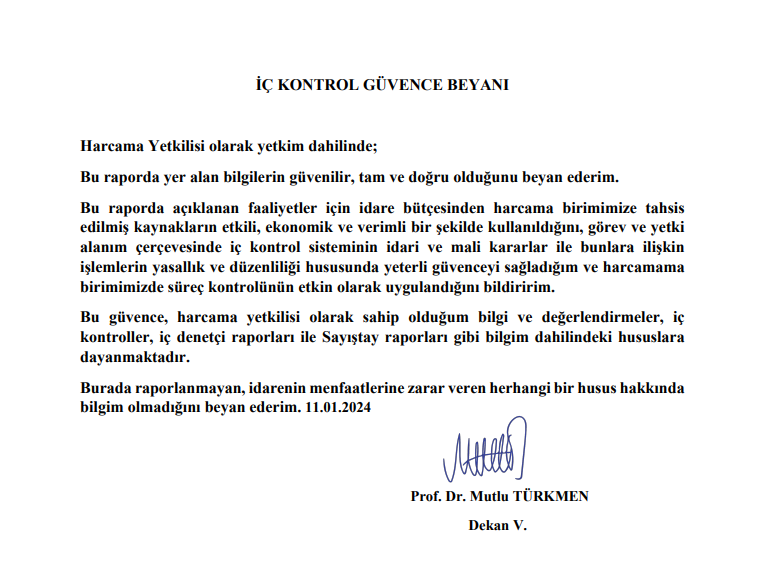 Eğitim AlanıKapasitesi0–50Kapasitesi51–75Kapasitesi76–100Kapasitesi101–150Kapasitesi151–250Kapasitesi251–ÜzeriAmfi------Sınıf7-3---Bilgisayar Laboratuvarı1-----Antreman Salonu-2----Halısaha--1---Üstü Kapalı Bocce Salonu (Sandviç Panel)--1---Üstü Kapalı Tenis Salonu (Sandviç Panel)--2---Kapalı Spor Salonu-----1Toplam827--1KişiAdetm2Toplantı Salonu362120Konferans Salonu (Video-Konferans)---Okuma Salonu---Sayısı(Adet)Alanı(m2)Kullanan Sayısı (Kişi)Çalışma Odası      16551,525Toplam16551,525Sayısı(Adet)Alanı(m2)Kullanan SayısıServis---Çalışma Odası      3153,776Toplam3153,776Adı SoyadıUnvanıGöreviMutlu TÜRKMENProf. Dr.Dekan V.İsmail KARATAŞDoç. Dr.Dekan YardımcısıErkan YARIMKAYADoç. Dr.Dekan YardımcısıMustafa Faruk ŞENLİKFakülte SekreteriFakülte SekreteriAdı SoyadıUnvanıBölümMurat KULDoç. Dr.Spor YöneticiliğiÖztürk AĞIRBAŞDoç. Dr.Antrenörlük EğitimiHayri AKYÜZDoç. Dr.Beden Eğitimi ve Spor EğitimiYunus Emre ÇİNGÖZDr. Öğretim ÜyesiRekreasyon Adı SoyadıUnvanıFakülte Kurul GöreviMutlu TÜRKMENProf. Dr.BaşkanMurat KULDoç. Dr. Böl. Bşk. /ÜyeÖztürk AĞIRBAŞDoç. Dr.Böl. Bşk. /ÜyeHayri AKYÜZDr. Öğr. ÜyesiBöl. Bşk. /ÜyeYunus Emre ÇİNGÖZDr. Öğr. ÜyesiBöl. Bşk. /ÜyeRafet METİNProf. Dr.Profesör TemsilcisiVecihi AKSAKALProf. Dr.Profesör TemsilcisiDavut YAYLALIProf. Dr.Profesör TemsilcisiMurat KULDoç. Dr. Doçent TemsilcisiÖztürk AĞIRBAŞDoç. Dr.Doçent TemsilcisiMevlüt GÖNENDr. Öğr. ÜyesiDr. Öğr. Üyesi TemsilcisiMustafa Faruk ŞENLİKFakülte SekreteriFakülte Sekreteri / RaportörAdı SoyadıUnvanıFakülte Kurul GöreviMutlu TÜRKMENProf. Dr.Dekan/BaşkanDavut YAYLALIProf. Dr.Profesör TemsilcisiRafet MetinProf. Dr.Profesör TemsilcisiVecihi AKSAKALProf. Dr.Profesör TemsilcisiÖztürk AĞIRBAŞDoç. Dr.Doçent TemsilcisiMurat KULDoç. Dr.Doçent TemsilcisiFerhat GÜDERDoç. Dr.Dr. Öğr. Üyesi TemsilcisiMustafa Faruk ŞENLİKFakülte SekreteriFakülte Sekreteri / RaportörCinsiİdari Amaçlı(Adet)Eğitim Amaçlı(Adet)Araştırma Amaçlı(Adet)Projeksiyon112-Slayt makinesi---Tepegöz---Episkop---Barkot Okuyucu---Baskı makinesi---Fotokopi makinesi1--Faks/ yazıcı58-Fotoğraf makinesi---Kameralar2--Televizyonlar6--Tarayıcılar1--Müzik Setleri---Mikroskoplar---DVD’ ler---Diğer Üniversitelerde Görevlendirilen Akademik PersonelDiğer Üniversitelerde Görevlendirilen Akademik PersonelDiğer Üniversitelerde Görevlendirilen Akademik PersonelUnvanBağlı Olduğu BölümGörevlendirildiği Üniversite---Toplam--Başka Üniversitelerden Üniversitemizde Görevlendirilen Akademik PersonelBaşka Üniversitelerden Üniversitemizde Görevlendirilen Akademik PersonelBaşka Üniversitelerden Üniversitemizde Görevlendirilen Akademik PersonelUnvanÇalıştığı BölümGeldiği Üniversite---Toplam--Akademik Personelin Yaş İtibariyle DağılımıAkademik Personelin Yaş İtibariyle DağılımıAkademik Personelin Yaş İtibariyle DağılımıAkademik Personelin Yaş İtibariyle DağılımıAkademik Personelin Yaş İtibariyle DağılımıAkademik Personelin Yaş İtibariyle DağılımıAkademik Personelin Yaş İtibariyle DağılımıKişi Sayısı21-25 Yaş26-30 Yaş31-35 Yaş36-40 Yaş41-50 Yaş51- ÜzeriSpor Yöneticiliği Bölümü1-223-Rekreasyon1-12-Antrenörlük Bölümü12114       -Beden Eğitimi ve Spor Eğitimi Bölümü -1-        12-Toplam334411-Yüzde%12%12%16%16%44%0Dekanlık ve Bölümlerde Görev Alan İdari Personel SayılarıDekanlık ve Bölümlerde Görev Alan İdari Personel SayılarıDekanlık ve Bölümlerde Görev Alan İdari Personel SayılarıDekanlık ve Bölümlerde Görev Alan İdari Personel SayılarıDekanlık ve Bölümlerde Görev Alan İdari Personel SayılarıDekanlık ve Bölümlerde Görev Alan İdari Personel SayılarıDekanlık ve Bölümlerde Görev Alan İdari Personel SayılarıDekanlık ve Bölümlerde Görev Alan İdari Personel SayılarıDekanlık ve Bölümlerde Görev Alan İdari Personel SayılarıDekanlık ve Bölümlerde Görev Alan İdari Personel SayılarıDekanlık ve Bölümlerde Görev Alan İdari Personel SayılarıDekanlık ve Bölümlerde Görev Alan İdari Personel SayılarıDekanlık ve Bölümlerde Görev Alan İdari Personel SayılarıBÖLÜMGenel İdari HizmetlerGenel İdari HizmetlerGenel İdari HizmetlerTeknik HizmetlerTeknik HizmetlerTeknik HizmetlerYardımcı HizmetlerYardımcı HizmetlerYardımcı HizmetlerToplamToplamToplamBÖLÜM2021220222023202120222023202120222023202120222023Dekanlık324------324Antrenörlük Eğitimi-11-------11Spor Yöneticiliği ------------Rekreasyon-11-------11Beden Eğitimi ve Spor Eğitimi-11-------11T O P L A M357------357İdari Personelin Eğitim Durumuİdari Personelin Eğitim Durumuİdari Personelin Eğitim Durumuİdari Personelin Eğitim Durumuİdari Personelin Eğitim Durumuİdari Personelin Eğitim DurumuİlköğretimLiseÖn LisansLisansY.L. ve Dokt.Kişi Sayısı-1-33Yüzde  (%)-%14,28-%42,85% 42,85İdari Personelin Hizmet Süresiİdari Personelin Hizmet Süresiİdari Personelin Hizmet Süresiİdari Personelin Hizmet Süresiİdari Personelin Hizmet Süresiİdari Personelin Hizmet Süresiİdari Personelin Hizmet Süresi1 – 3 Yıl4 – 6 Yıl7 – 10 Yıl11 – 15 Yıl16 – 20 Yıl21 - ÜzeriKişi Sayısı2121-1Yüzde  (%)%28,57% 14,28% 28,5714,28-%14,28İdari Personelin Yaş İtibariyle Dağılımıİdari Personelin Yaş İtibariyle Dağılımıİdari Personelin Yaş İtibariyle Dağılımıİdari Personelin Yaş İtibariyle Dağılımıİdari Personelin Yaş İtibariyle Dağılımıİdari Personelin Yaş İtibariyle Dağılımıİdari Personelin Yaş İtibariyle Dağılımı21-25 Yaş26-30 Yaş31-35 Yaş36-40 Yaş41-50 Yaş51- ÜzeriKişi Sayısı112111Yüzde  %%14,28%14,28%28,57%14,28     %14,28%14,282023-2024 Yılı Öğrenci Kontenjanları ve Doluluk Oranı2023-2024 Yılı Öğrenci Kontenjanları ve Doluluk Oranı2023-2024 Yılı Öğrenci Kontenjanları ve Doluluk Oranı2023-2024 Yılı Öğrenci Kontenjanları ve Doluluk Oranı2023-2024 Yılı Öğrenci Kontenjanları ve Doluluk Oranı2023-2024 Yılı Öğrenci Kontenjanları ve Doluluk OranıBirimin AdıÖzel Yetenek SınavıKontenjanıÖzel Yetenek Sınavı SonucuÖzel Yetenek Sınavı SonucuBoş KalanDoluluk Oranı%Birimin AdıÖzel Yetenek SınavıKontenjanıYerleşen   /  Kyt.Yap.Yerleşen   /  Kyt.Yap.Boş KalanDoluluk Oranı%Antrenörlük Eğitimi  Böl. I. Öğretim5050500%100Antrenörlük Eğitimi  Böl. II. Öğretim4040400%100Beden Eğitimi ve Spor Eğitimi  Böl.40202020%50Spor Yöneticiliği Böl.6060600%100Rekreasyon Böl.6060600%100Toplam25023023020%922023-2024 Öğretim Yılı Güz Dönemi İtibari İle Kayıtlı Öğrenci Sayıları2023-2024 Öğretim Yılı Güz Dönemi İtibari İle Kayıtlı Öğrenci Sayıları2023-2024 Öğretim Yılı Güz Dönemi İtibari İle Kayıtlı Öğrenci Sayıları2023-2024 Öğretim Yılı Güz Dönemi İtibari İle Kayıtlı Öğrenci Sayıları2023-2024 Öğretim Yılı Güz Dönemi İtibari İle Kayıtlı Öğrenci Sayıları2023-2024 Öğretim Yılı Güz Dönemi İtibari İle Kayıtlı Öğrenci Sayıları2023-2024 Öğretim Yılı Güz Dönemi İtibari İle Kayıtlı Öğrenci Sayıları2023-2024 Öğretim Yılı Güz Dönemi İtibari İle Kayıtlı Öğrenci Sayıları2023-2024 Öğretim Yılı Güz Dönemi İtibari İle Kayıtlı Öğrenci Sayıları2023-2024 Öğretim Yılı Güz Dönemi İtibari İle Kayıtlı Öğrenci Sayıları2023-2024 Öğretim Yılı Güz Dönemi İtibari İle Kayıtlı Öğrenci SayılarıBirimin AdıSınıfıI. ÖğretimI. ÖğretimI. ÖğretimII. ÖğretimII. ÖğretimII. ÖğretimToplamToplamSınıflar ToplamıBirimin AdıSınıfıEKTopl.EKTopl.EKSınıflar ToplamıAntrenörlük Eğitimi Böl.1.Sınıf531972241640112Antrenörlük Eğitimi Böl.2.Sınıf31195026123888Antrenörlük Eğitimi Böl.3. Sınıf30164623133682Antrenörlük Eğitimi Böl.4. Sınıf653499592887186Beden Eğitimi ve Spor Eğitimi Böl.1.Sınıf3153636Beden Eğitimi ve Spor Eğitimi Böl.2.Sınıf1131414Beden Eğitimi ve Spor Eğitimi Böl.3.Sınıf2542929Beden Eğitimi ve Spor Eğitimi Böl.4. Sınıf3374040Spor Yöneticiliği Böl.1.Sınıf51257676Spor Yöneticiliği Böl.2.Sınıf32195151Spor Yöneticiliği Böl.3. Sınıf29184747Spor Yöneticiliği Böl.4. Sınıf46287474Rekreasyon Böl.1.Sınıf33245757Rekreasyon Böl.2.Sınıf332457-----57Rekreasyon Böl.3. Sınıf---------Rekreasyon Böl.4. Sınıf---------ToplamToplam503245748132692019492023-2024 Yılı Mezun Olan Öğrenciler2023-2024 Yılı Mezun Olan Öğrenciler2023-2024 Yılı Mezun Olan Öğrenciler2023-2024 Yılı Mezun Olan ÖğrencilerBirimin AdıKızErkekTOPLAMAntrenörlük Eğitimi  Böl. I. Öğretim113041Antrenörlük Eğitimi  Böl. II. Öğretim121931Beden Eğitimi ve Spor Eğitimi  Böl.102434Spor Yöneticiliği Böl.112738Rekreasyon Böl.---Toplam441001442023-2024 Yılı Yabancı Uyruklu Öğrenciler2023-2024 Yılı Yabancı Uyruklu ÖğrencilerBirimin AdıAntrenörlük Eğitimi  Böl. I. Öğretim20Antrenörlük Eğitimi  Böl. II. Öğretim0Beden Eğitimi ve Spor Eğitimi  Böl.17Spor Yöneticiliği Böl.17Rekreasyon Böl.0Toplam54Stratejik AmaçlarStratejik HedeflerStratejik Amaç-1.1 Akademik programların güçlendirilmesi ve kalitesinin geliştirilmesi için öğretim üyesi sayısının artırılması.• Hedef-1 Akademik Kadronun arttırılmasıStratejik Amaç-2.1 Eğitim, araştırma ve hizmetlerde uluslararası nitelik kazanılması ve Araştırmalar için ulusal fonların arttırılması ile uluslararası fonların sağlanması • Hedef-1 Nitelikli öğretim elemanı sayısının arttırılmasıGenç akademisyenlere yurt dışında deneyim kazandırılmasıBilimsel araştırma faaliyetlerinin (yayın, tez, proje) arttırılması,• Hedef-2 Sağlıklı nesillerin oluşumunda üniversitelerin yüklendiği sorumluluklardan biri olduğu düşünülerek diğer Fakülte ve Fakültelere hizmet vermek amacıyla isteğe bağlı özel ilgi alan derslerinin yaygınlaştırılması ve kredilendirilmesi (dans, masa tenisi, voleybol vb).2023BÜTÇEBAŞLANGIÇ ÖDENEĞİ2023GERÇEKLEŞME TOPLAMIGERÇEKLEŞME ORANITLTL%BÜTÇE GİDERLERİ TOPLAMI18.896.271,0017.705.198,92%93,6901 - PERSONEL GİDERLERİ14.629.798,0014.629.797,52%10002 - SOSYAL GÜVENLİK KURUMLARINA DEVLET PRİMİ GİDERLERİ1.326.473,001.326.472,68%10003 - MAL VE HİZMET ALIM GİDERLERİ2.940.000,001.748.929,20%59,4805 - CARİ TRANSFERLER ---06- SERMAYE GİDERLERİ---FAALİYET TÜRÜSAYISISempozyum ve Kongre15Konferans2Panel0Seminer0Açık Oturum0Söyleşi6Tiyatro 0Konser0Sergi0Turnuva, Yarışlar, 5Teknik Gezi0Eğitim Semineri14Diğer1Faaliyet TürüFaaliyetinKonusuÖğretim Elemanı/KatılımcıNeredeYapıldığıTarihSempozyum ve Kongre5.Uluslararası Sosyal Bilimler KongresiDr. Öğr. Üyesi Uğur AYDEMİRBayburt19.10.2023Sempozyum ve Kongre5.Uluslararası Sosyal Bilimler KongresiDr. Öğr. Üyesi Uğur AYDEMİRBayburt19.10.2023Sempozyum ve Kongre6.Uluslararası Ankara Multidisipliner Çalışmalar KongresiDr. Öğr. Üyesi Uğur AYDEMİRAnkara13.10.2023 - 14.10.2023Sempozyum ve KongreBocce ve Dart Sporcularının Kişilik Özellikleri ile Sporda İmgeleme Düzeyleri Arasındaki İlişkilerin İncelenmesiNECLA ŞAHİN,TUNCAY ÖKTEM EDA ADATEPE5. Uluslararası Sosyal Bilimler Kongresi, Bayburt, 202319.11.2023-21.11.2023Sempozyum ve KongreThe Effect of University Students' Personality Traits on Entrepreneurial TendenciesEDA ADATEPE2nd International Conference on Scientific and Academic Research , Konya, 202314.03.2023-16.03.2023Sempozyum ve Kongre Spor Bilimleri Fakültesi Öğrencilerinin Kişilik Özellikleri ile Liderlik Davranışlarına İlişkin Öz Algıları Arasındaki İlişkilerin İncelenmesi (Bayburt Üniversitesi Örneği)ADEM BULUT, İSMAİL KARATAŞ, EDA ADATEPE5. Uluslararası Sosyal Bilimler Kongresi, Bayburt, 202319.11.2023-21.11.2023Sempozyum ve Kongre Uluslararası Akademik Spor Araştırmaları KongresiUmut Diyar GÖKTrabzon7-9 Ekim 2023Sempozyum ve KongreInvestigation of Sustainable Event Awareness Levels of Football Supporter Group (Sakaryaspor Example)EDA ADATEPE1st International Conference on Frontiers in Academic Research ICFAR, Konya 202318.02.2023-21.02.2023Sempozyum ve KongreÜniversite Öğrencisi-Sporcu Bireylerin Spora Katılım Güdülerinin İncelenmesiEDA ADATEPEAVRASYA 7th International Conference on Social Sciences, Budapeşte, 202310.03.2023-12.03.2023Sempozyum ve KongreHokey A Milli Takım Sporcularının Spora Bağlılık Düzeylerinin Farklı Değişkenler Bakımından İncelenmesiHüsniye ÇELİKKonya18.02.2023Sempozyum ve KongreHokey Sporcularının Besin Takviyeleri İnanç Durumlarının Farklı Değişkenler Bakımından İncelenmesiHüsniye ÇELİKKonya18.02.2023KonferansPanelSeminerAçık OturumSöyleşiTiyatro KonserSergiTurnuvaTeknik GeziEğitim SemineriISO 9001 Temel Eğitim ve Dokümantasyon EğitimiDr. Öğr. Üyesi EDA ADATEPEBayburt Üniversitesi, Dede Korkut Kampüsü20.11.2023Eğitim SemineriISO 14001 Temel Eğitim ve Dokümantasyon EğitimiDr. Öğr. Üyesi EDA ADATEPE21.11.2023Eğitim SemineriISO 45001 Temel Eğitim ve Dokümantasyon EğitimiDr. Öğr. Üyesi EDA ADATEPE23.11.2023Eğitim SemineriYönetim Gözden Geçirme Toplantısı ve Yönetici EğitimiDr. Öğr. Üyesi EDA ADATEPE24.11.2023Eğitim SemineriISO 17025 Temel Eğitim ve Dokümantasyon EğitimiDr. Öğr. Üyesi EDA ADATEPE27.11.2023Eğitim SemineriMetod Validasyon ve Ölçüm BelirsizliğiDr. Öğr. Üyesi EDA ADATEPE28.11.2023Eğitim SemineriISO 19001 İç Tetkik EğitimiDr. Öğr. Üyesi EDA ADATEPE30.11.2023Eğitim SemineriISO 27001 ve ISO 27701 Temel Eğitim ve Dokümantasyon EğitimiDr. Öğr. Üyesi EDA ADATEPE4.12.2023Eğitim SemineriYÖKAK Danışmanlığı Eğitim/ ToplantısıDr. Öğr. Üyesi EDA ADATEPE6.12.2023Eğitim Semineri2237 – Sporda Teknolojik Gelişmeler Ve Mobil UygulamalarDr. Öğr. Üyesi Betül GÜDEROnline11-12 Aralık 2023DiğerYAYIN TÜRÜSAYISIUluslararası Makale41Ulusal Makale13Uluslararası Bildiri13Ulusal Bildiri0Kitap (Bölüm)                      36ÜNİVERSİTE ADIANLAŞMANIN İÇERİĞİ--Bilimsel Araştırma Proje SayısıBilimsel Araştırma Proje SayısıBilimsel Araştırma Proje SayısıBilimsel Araştırma Proje SayısıBilimsel Araştırma Proje SayısıBilimsel Araştırma Proje SayısıPROJELER20232023202320232023PROJELERÖnceki YıldanDevreden
ProjeYıl İçinde Eklenen ProjeToplamYıl İçinde Tamamlanan ProjeToplam ÖdenekTLDPT00000,00TÜBİTAK0333159.800,00A.B.0110250.000(Euro)BİLİMSEL ARAŞ. PROJELERİ044130.000,00 DİĞER011122.000,00TOPLAM0995211.800,00 TL + 250.000 EUROProje NoProje AdıProje YürütücüsüÖdeneği (TL)Harcanan (TL)2023/69007-01-02Aile Katılımlı Bütünleşik Fiziksel Aktivite OkuluDoç. Dr. Erkan YARIMKAYA30.000,0029.248,90TOPLAMTOPLAMTOPLAMProje NoProje AdıYürütücüsüÖdeneği (TL)Harcanan (TL)222B151Zihinsel Yetersizliği Olan Öğrencilere Matematik Öğretimi İçin Örnek UygulamalarDoç. Dr. Erkan YARIMKAYA93.800,0093.800,00123B008Bayburt-Malatya Kardeşliği Bilim Şenliğiyle GüçleniyorDoç. Dr. Erkan YARIMKAYA59.400,0093.800,00123K845Zihinsel Yetersizliği Olan Bireyler Ve Ebeveynlerinin Deprem Öncesi, Sırası Ve Sonrasındaki İhtiyaçlarının Belirlenmesi: Adıyaman İli ÖrneğiDoç. Dr. Erkan YARIMKAYA6.600,006.600,00TOPLAMTOPLAMTOPLAMProje NoProje AdıYürütücüsüÖdeneği(TL)Harcanan(TL)Uluslararası Destekli Avrupa Birliği Projesi-2023Protecting Children inSport: Developing Safe and İnclusive Sport Organizations(PCSOS).2023Prof. Dr. Mutlu TÜRKMEN250.000Avro101134510Protecting Children in Sport: Developing Safe and Inclusive Sport Organizations (PCSOS)TBBDF adına yürütücü Prof. Dr. Mutlu TÜRKMENTBBDF adına koordinatör Öğr. Gör. Onur AKMANBayburt Üniversitesi adına yürütücü Doç. Dr. Hayri AKYÜZBayburt Üniversitesi adına yürütücü Doç. Dr. Ferhat GÜDER250.000 ,00EuroTOPLAMTOPLAMTOPLAM250.000 Euro + 250.000 Avro-Adı SoyadıSempozyumKongreKonferansPanelSeminerSöyleşiEğitim SemineriAçık OturumTiyatroKonserSergiTurnuvaTeknik GeziDiğer (Hakemlik)TOPLAMYayınlarYayınlarYayınlarYayınlarYayınlarYayınlarYayınlarTOPLAMGENEL TOPLAMAdı SoyadıSempozyumKongreKonferansPanelSeminerSöyleşiEğitim SemineriAçık OturumTiyatroKonserSergiTurnuvaTeknik GeziDiğer (Hakemlik)TOPLAMSCI, SCI-Expanded, SSCI veya AHCISCI, SCI-Expanded, SSCI veya AHCI-ÖZET MakaleUluslararası MakaleUlusal MakaleUluslararası BildiriUlusal BildiriKitapBölümTOPLAMGENEL TOPLAMProf. Dr. Mutlu TÜRKMEN-------------0-------00Doç. Dr. Erkan YARIMKAYA2----1----2-161------17Doç. Dr. Murat KUL-------------0---84--1212Doç. Dr. İsmail KARATAŞ-------------0---21-   588Doç. Dr. Hayri AKYÜZ------------33-------03Doç. Dr. Öztürk AĞIRBAŞ----5-------16------228Doç. Dr. Hacı Bayram TEMUR2------------2--- 2--135Doç. Dr. Mevlüt GÖNENDr. Öğr. Üyesi Betül CANBOLAT GÜDER-------------0------333Dr. Öğr. Üyesi Tuncay ÖKTEM-------------0--3-3--66Dr. Öğr. Üyesi Zekai ÇAKIR----3--------3--5---169Dr. Öğr. Üyesi Mehmet Ali CEYHAN-------------0-------00Dr. Öğr. Üyesi Ramazan CEYLAN-------------0-------00Dr. Öğr. Üyesi Ferhat GÜDER-----1----2--  3--2----25Dr. Öğr. Üyesi Yunus Emre ÇİNGÖZ-------------0-------00Dr. Öğr. Üyesi Uğur AYDEMİR  2------------2---13-379Dr. Öğr. Üyesi Eda ADATEPE5----9------216--4-5-41329Öğr. Gör. Dr. Bülent TATLISU------------22--11--357       Öğr. Gör. Onur ŞİPAL----------1--1---1--567Öğr. Gör. Hüsniye ÇELİK2------------2---22-81214Arş. Gör.  Dr. Refik ÇABUK------------111-3----45Arş. Gör. Umut Diyar GÖK1---------3--4--1--1-26Arş. Gör. Talha SERT-------------0-------00Arş. Gör. Emre Berk HAZAR-------------0-------00Arş. Gör. Cihan GÜRBÜZ-------------0    ------444Arş. Gör. Cansu AKMAN-------------0------00TOPLAM1400081100008010512019171813996147